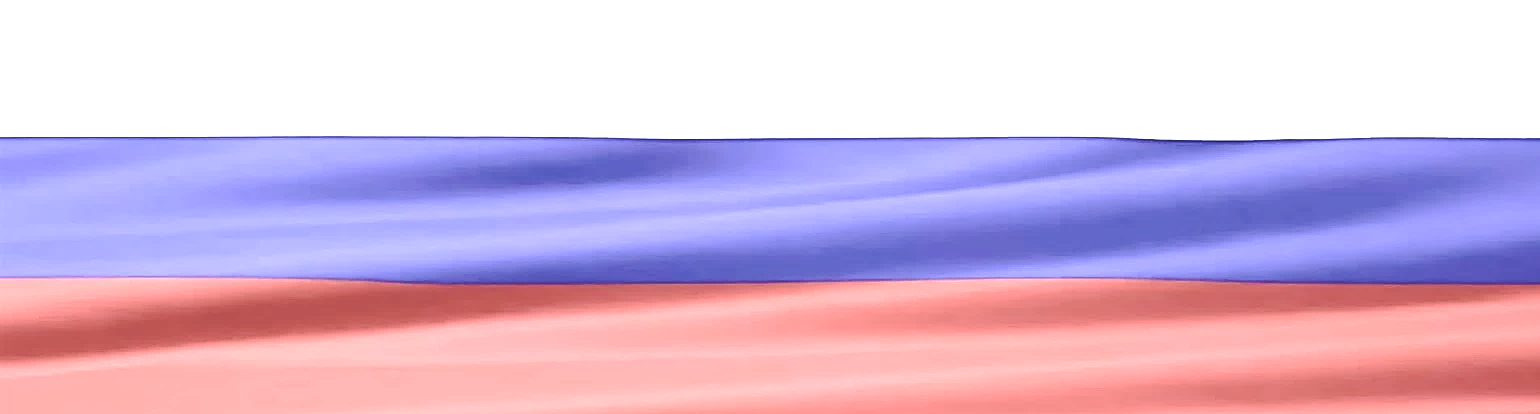 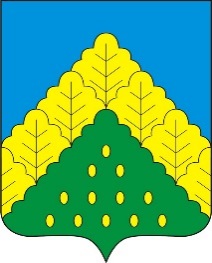 ПОСТАНОВЛЕНИЕ АДМИНИСТРАЦИИ КОМСОМОЛЬСКОГО МУНИЦИПАЛЬНОГО ОКРУГА ОТ 12.09.2023 г. № 1027«О внесении изменений в постановление администрации Комсомольского муниципального округа от 10.02.2023 № 112 «О комиссии по предупреждению и ликвидации чрезвычайных ситуаций и обеспечению пожарной безопасности Комсомольского муниципального округа Чувашской Республики»Администрация Комсомольского муниципального округа Чувашской Республики п о с т а н о в л я е т:1. Приложение № 2 к постановлению администрации Комсомольского муниципального округа от 10.02.2023 № 112 «О комиссии по предупреждению и ликвидации чрезвычайных ситуаций и обеспечению пожарной безопасности Комсомольского муниципального округа Чувашской Республики» изложить в редакции согласно приложению к настоящему постановлению.2. Контроль за исполнением настоящего постановления оставляю за собой.      Глава Комсомольского муниципального округа                                                                                                                                                    Н.Н. Раськинпост. № 1027 от 12.09.2023гПОДРОБНЕЕ с документом можно ознакомиться на сайте администрации Комсомольского муниципального округа Чувашской Республики по адресу: https://komsml.cap.ru/doc/laws/ПОСТАНОВЛЕНИЕ АДМИНИСТРАЦИИ КОМСОМОЛЬСКОГО МУНИЦИПАЛЬНОГО ОКРУГА ОТ 12.09.2023 г. № 1028«О внесении изменений в постановление администрации Комсомольского муниципального округа от 27.02.2023 № 172 «Об антитеррористической комиссии Комсомольского муниципального округа Чувашской Республики»Администрация Комсомольского муниципального округа постановляет:1. Приложение № 1 и приложение № 2 к постановлению администрации Комсомольского муниципального округа от 27.02.2023 № 172 «Об антитеррористической комиссии Комсомольского муниципального округа Чувашской Республики» изложить в редакциях согласно приложениям № 1 и № 2 соответственно к настоящему постановлению.2. Контроль за выполнением настоящего постановления оставляю за собой.      Глава Комсомольского муниципального округа                                                                                                                                                    Н.Н. Раськинпост. № 1028 от 12.09.2023гПОДРОБНЕЕ с документом можно ознакомиться на сайте администрации Комсомольского муниципального округа Чувашской Республики по адресу: https://komsml.cap.ru/doc/laws/ПОСТАНОВЛЕНИЕ АДМИНИСТРАЦИИ КОМСОМОЛЬСКОГО МУНИЦИПАЛЬНОГО ОКРУГА ОТ 12.09.2023 г. № 1030«Об утверждении Положения о порядке проведения инвентаризации муниципального имущества и о создании комиссии по инвентаризации муниципального имущества Комсомольского муниципального округа Чувашской Республики» Руководствуясь статьями 296, 298, 299 Гражданского кодекса Российской Федерации, Федеральным законом от 06.10.2003 г. N 131-ФЗ "Об общих принципах организации местного самоуправления в Российской Федерации", Федеральным законом от 06.12.2011 г. № 402-ФЗ «О бухгалтерском учете», руководствуясь Приказом Министерства финансов Российской Федерации от 01.12.2010 г. № 157н «Об утверждении Единого плана счетов бухгалтерского учета для органов государственной власти (государственных органов), органов местного самоуправления, органов управления государственными внебюджетными фондами, государственных академий наук, государственных (муниципальных) учреждений и Инструкции по его применению», Приказом Министерства финансов Российской Федерации от 13 июня 1995 г. № 49 «Об утверждении методических указаний по инвентаризации имущества и финансовых обязательств», в целях контроля упорядочения использования муниципального имущества, администрация Комсомольского муниципального округа Чувашской Республики  п о с т а н о в л я е т:  1.  Утвердить Положение о порядке проведения инвентаризации муниципального имущества и о создании комиссии по инвентаризации муниципального имущества Комсомольского муниципального округа Чувашской Республики согласно приложению №1 к настоящему постановлению. 2. Утвердить Перечень структурных подразделений администрации Комсомольского муниципального округа Чувашской Республики, ответственных за работу по проведению инвентаризации муниципального имущества и по созданию комиссии по инвентаризации муниципального имущества Комсомольского муниципального округа Чувашской Республики согласно приложению №2 к настоящему постановлению.3. Утвердить инвентаризационные описи и акт инвентаризации по объектам муниципального имущества казны Комсомольского муниципального округа Чувашской Республики согласно приложению №3 к настоящему постановлению.4.  Контроль за исполнением настоящего постановления возложить на заместителя главы администрации по сельскому хозяйству, экономике, имущественным и земельным отношениям - начальника отдела экономики, имущественных и земельных отношений.5. Настоящее постановление вступает в силу после его официального опубликования.      Глава Комсомольского муниципального округа                                                                                                                                                    Н.Н. Раськинпост. № 1030 от 12.09.2023гПОДРОБНЕЕ с документом можно ознакомиться на сайте администрации Комсомольского муниципального округа Чувашской Республики по адресу: https://komsml.cap.ru/doc/laws/АУКЦИОННАЯ ДОКУМЕНТАЦИЯ ДЛЯ ПРОВЕДЕНИЯ ОТКРЫТОГО АУКЦИОНА В ЭЛЕКТРОННОЙ ФОРМЕ на право заключения договоров аренды земельных участков, расположенных на территории Комсомольского муниципального округа Чувашской РеспубликиI. Законодательное регулирование, основные термины и определенияАукцион на право заключения договоров аренды земельных участков проводится в электронной форме в соответствии с Гражданским кодексом Российской Федерации, статьями 39.11, 39.12 и 39.13 Земельного кодекса Российской Федерации.Сайт – часть информационного пространства в информационно-телекоммуникационной сети «Интернет» (далее – сеть «Интернет»), имеющая уникальное имя (адрес в сети «Интернет»), которую можно посмотреть с любого компьютера, подключенного к сети «Интернет» с помощью специальной программы.Предмет аукциона – право заключения договора аренды земельного участка.Продавец – Администрация Комсомольского муниципального округа Чувашской Республики.Оператор электронной площадки – АО «Единая электронная торговая площадка» www.roseltorg.ru, адрес местонахождения: 115114, г. Москва, ул. Кожевническая, д. 14, стр. 5, тел. +7 (495) 276-16-26.Регистрация на электронной площадке – процедура заполнения персональных данных и присвоения персональных идентификаторов в виде имени и пароля, необходимых для авторизации на электронной площадке, при условии согласия с правилами пользования электронной площадкой.Открытая часть электронной площадки – раздел электронной площадки, находящийся в открытом доступе, не требующий регистрации на электронной площадке для работы в нём.Закрытая часть электронной площадки – раздел электронной площадки, доступ к которому имеют только зарегистрированные на электронной площадке Продавец и участники продажи, позволяющий пользователям получить доступ к информации и выполнять определенные действия.«Личный кабинет» - персональный рабочий раздел на электронной площадке, доступ к которому может иметь только зарегистрированное на электронной площадке лицо путем ввода через интерфейс сайта идентифицирующих данных (имени пользователя и пароля).Электронный аукцион – торги по продаже государственного имущества, право приобретения которого принадлежит участнику, предложившему в ходе торгов наиболее высокую цену, проводимые в виде аукциона, открытого по составу участников и по форме подачи предложений о цене, на котором подача заявок и предложений производится только в электронной форме с помощью электронной площадки.Лот – имущество, являющееся предметом торгов, реализуемое в ходе проведения одной процедуры продажи (электронного аукциона).Претендент – зарегистрированное на электронной площадке физическое или юридическое лицо, желающее принять участие в электронном аукционе, подавшее в установленном порядке заявку на участие в электронном аукционе и принимающее на себя обязательство выполнять условия электронного аукциона.Участник электронного аукциона – претендент, допущенный к участию в электронном аукционе.Электронная подпись информация в электронной форме, которая присоединена к другой информации в электронной форме (подписываемой информации) или иным образом связана с такой информацией и которая используется для определения лица, подписывающего информацию; реквизит электронного документа, предназначенный для защиты данного электронного документа от подделки, полученный в результате криптографического преобразования информации с использованием закрытого ключа электронной подписи и позволяющий идентифицировать владельца сертификата ключа подписи, а также установить отсутствие искажения информации в электронном документе.Электронный документ – документ, в котором информация представлена в электронно-цифровой форме, подписанный электронной подписью лица, имеющего право действовать от имени лица, направившего такой документ.Электронный образ документа – электронная копия документа, выполненного на бумажном носителе, заверенная электронной подписью лица, имеющего право действовать от имени лица, направившего такую копию документа.Электронное сообщение (электронное уведомление) – любое распорядительное или информационное сообщение или электронный документ, направляемый пользователями электронной площадки друг другу в процессе работы на электронной площадке.Электронный журнал – электронный документ, в котором Организатором посредством программных и технических средств электронной площадки фиксируется ход проведения процедуры электронного аукциона.«Шаг аукциона» – установленная продавцом в фиксированной сумме и не изменяющаяся в течение всего электронного аукциона величина, составляющая не более 3 процентов начальной цены продажи, на которую в ходе процедуры электронного аукциона его участниками последовательно повышается начальная цена продажи.Победитель аукциона – участник электронного аукциона, предложивший наиболее высокую цену имущества.Контакты:Организатор торгов – Акционерное общество «Единая электронная торговая площадка».Адрес: 115114, г. Москва, ул. Кожевническая, д. 14, стр. 5.тел.: 8(495)276-16-26,  8(800)100-18-77. Адрес электронной почты е-mail: info@roseltorg.ru              Продавец – Администрация Комсомольского муниципального округа Чувашской Республики. 	Адрес: 429620, Чувашская Республика, Комсомольский район, с. Комсомольское, ул. Заводская,               д.57. 	График работы с 8.00 до 16.00 ежедневно (кроме субботы и воскресенья),  перерыв с 12.00 до 13.00. 	Адрес электронной почты Е-mail: koms_econom4@cap.ru.  	Номер контактного  телефона  8(83539) 5-14-83. 	Контактное лицо (представитель Продавца): 	- главный специалист – эксперт отдела экономики, имущественных и земельных отношений Мухина Татьяна Владимировна.ПОДРОБНЕЕ с документом можно ознакомиться на сайте администрации Комсомольского муниципального округа Чувашской Республики по адресу: https://komsml.cap.ru/doc/laws/«ВЕСТНИК КОМСОМОЛЬСКОГО МУНИЦИПАЛЬНОГО ОКРУГА»№ 65 от 12 сентября 2023 годаУчредитель:Собрание депутатов Комсомольского муниципального округа Чувашской Республики и администрации Комсомольского муниципального округаЧувашской РеспубликиАдрес:429140, с. Комсомольское, ул. Заводская, д. 57Официальная электронная версияОтв. за выпуск:ведущий	специалист- эксперт сектора кадровой работы Бахмутова М.А.